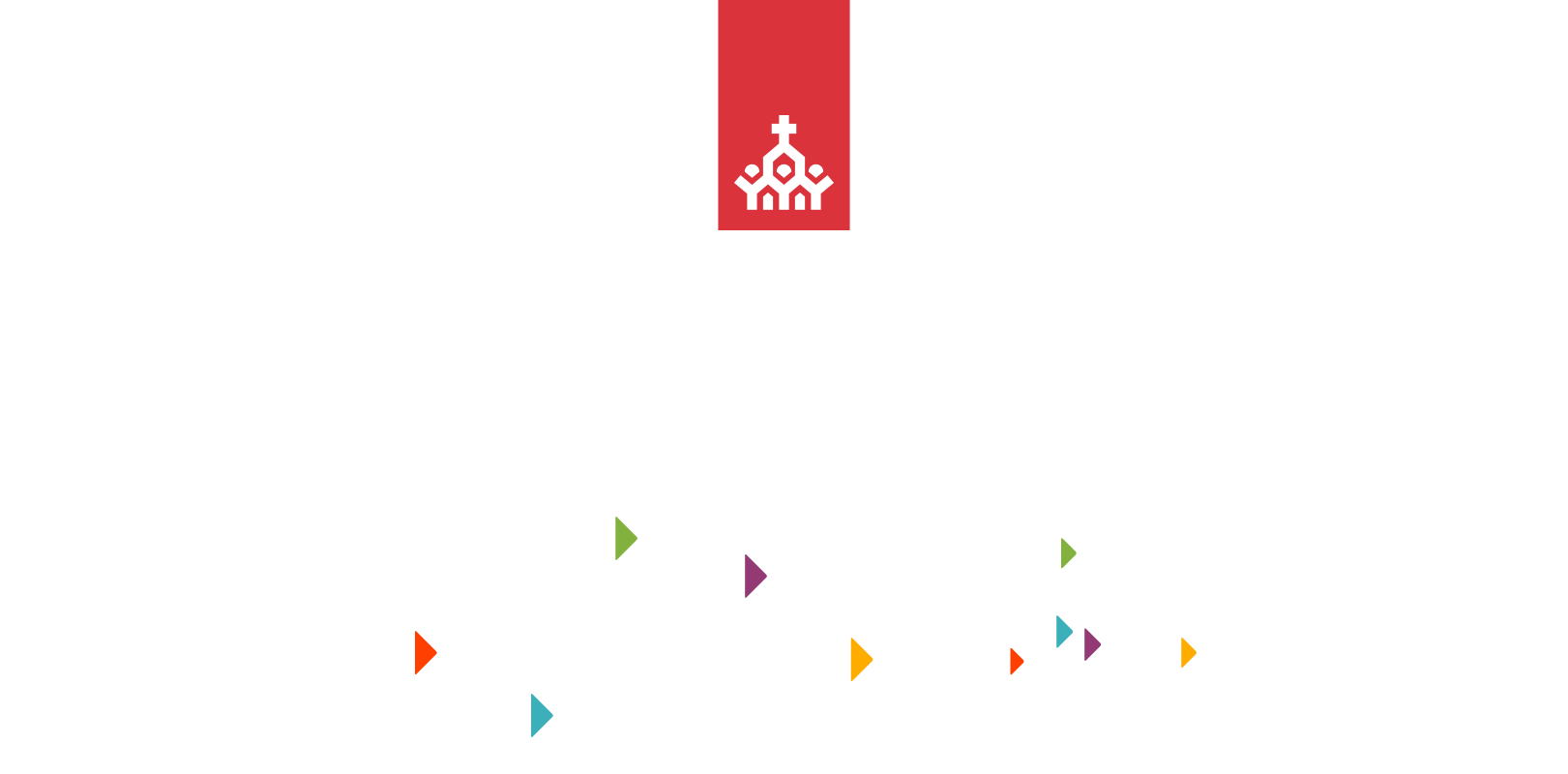 Director, OperationsLocation: Richmond Hill, Ontario, CanadaWho we are?Richmond Hill Christian Community Church (RHCCC) is an evangelical church with 35 years of history serving in the Richmond Hill and Greater Toronto Area.  Our congregation is over 4,000 people and in three difference languages, Cantonese, English and Mandarin.  To learn more about RHCCC, visit rhccc.caWhat is the opportunity?You will play a pivotal role in leading the day-to-day church operations.  You and your team will have direct responsibility for setting the direction, driving collaboration and ongoing optimization in ministry planning, execution & reporting, human resources management, general operations including facility management, audio-visual support services and procurement. You will partner with a wide range of pastoral and volunteer teams to operationalize a strong collaboration culture with the goal to optimize team’s performance and to maintain church unity. You will report to the Executive Pastor and will lead a team of 19+ people.What will you do?Administration ManagementSupport the implementation of church’s vision, mission & ministry plan set by pastoral leadership team on overall church managementMinistry planning and coordinationAttend and contribute to the pastoral leadership team meeting to support the planning and coordination of church-wide ministries Lead regular meeting with Ministry Support Team (i.e. Planning Team, Execution Team and Reporting Team) to contribute to ministry planning and coordinationAttend and contribute to the cross functional Central Administration Team meeting with Technology, Church Communication and Finance on ministry planning and coordinationHuman Resource ManagementImplement Human Resources policies and best practices Cultivate a collaborative, high performance staff team including leadership development and succession managementCoordinate staff recruitment, performance management and staff exit interviewPromote staff health & wellnessGeneral Operation ManagementEnsure the church facilities provide an optimal environment for ministriesMitigate risk, legal liability of the church with compliance to risk management policies, insurance coverage, incidence reporting and management and security system monitoringOversee facility improvement projectsEnsure Audio Visual support services to meet online & onsite ministry needs at optimum standardsProcurementAchieve cost efficiencies through effective procurement practicesWhat do you need to excel?A mature Christian and commit to the philosophy, values, mission and Tenents of Faith of RHCCCMatured and people-oriented servant leadership with excellent collaboration, team development, communication, planning, critical thinking, problem solving and negotiation skillsDemonstrated ability to effectively manage, inspire and engage staff and volunteers at all levels and ensure accountability for performance and resultsDemonstrated ability to work effectively and develop relationship with all stakeholders/decision makers among staff, pastoral and volunteer teamsDemonstrated ability to prioritize works collaboratively in a cross-functional and matrixed environment7+ years of leadership experience in a large private, public or non-profit organizationDemonstrated ability to innovate, initiate, facilitate and implement change in an organization with multiple set of operations and diverse stakeholdersRole model and support RHCCC’s core values, purposes and cultivate the cultures we need to excel in the immediate and long termBesides English, good command of spoken and written Mandarin/Cantonese is an assetGood understanding of RHCCC’s values and culture is an assetWorking conditionsYour regular office hours are on weekdays, but you are expected to be made available for meetings in evenings and weekends when required.Reporting structureYou will report to the Executive Pastor and have the following direct reports:Ministry Support Team (whole team)General Operations: Facility Manager, Audio Visual Manager as direct reports and their teams as indirect reportsHuman Resources Management (in partnership with the HR Committee)